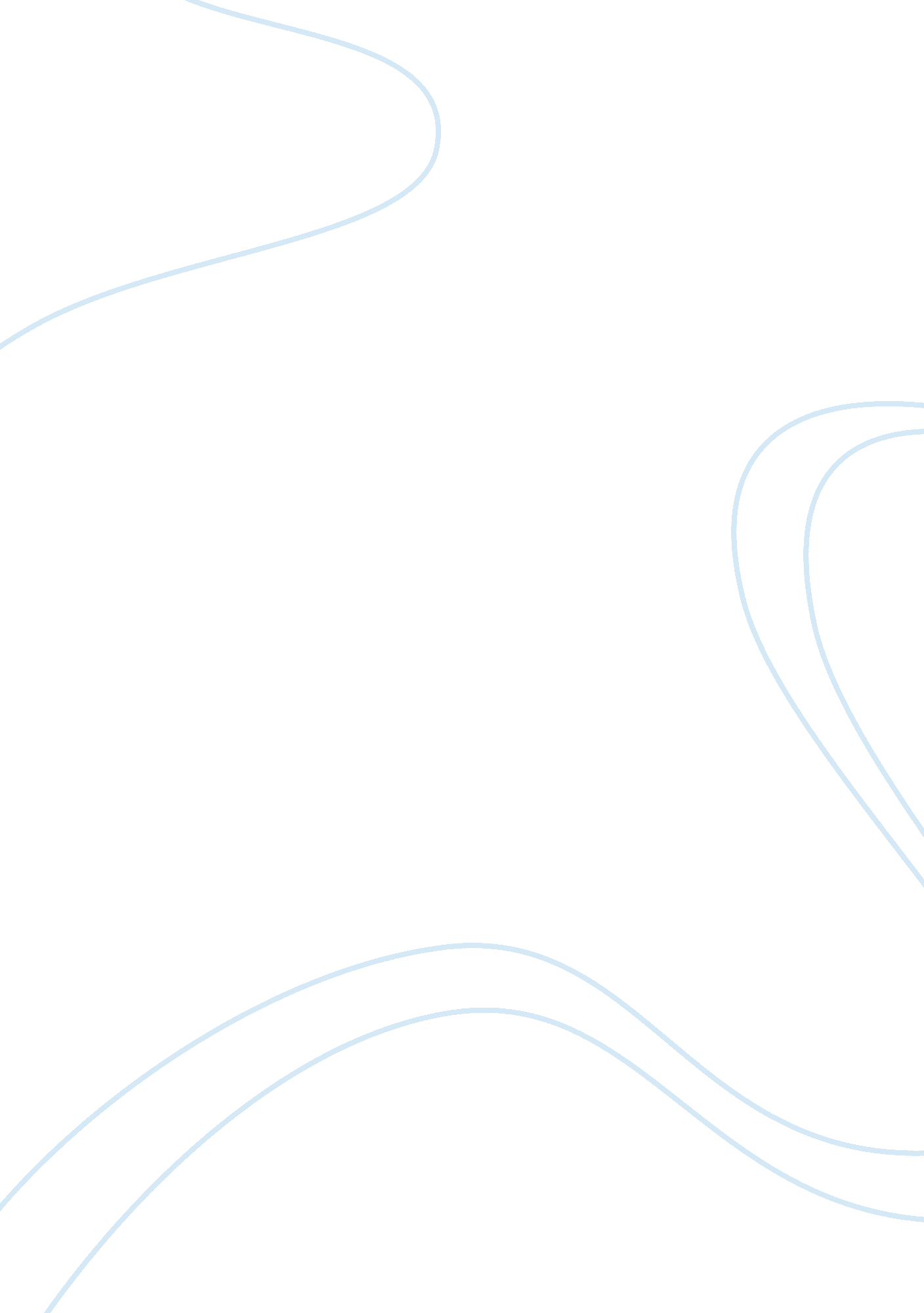 Essay summary of frida kahloPeople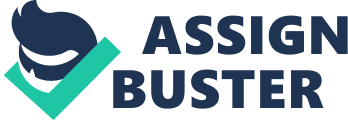 Art Essay - Friday Kohl TheMexicanSurrealist artist, Friday Kohl, uses herpersonal experience, marriage and tragedies to express her feelings and emotions in her artworks. The artworks, Recurred (Memory), Henry Ford Hospital and The Two Fridays, all use personal imagery, signs, symbols and everyday occurrences to show her experiences. Kohl's artworks are personal and thought provoking and have made her one of the 20th centuries most enduring and popular artists. Friday Kohl was born on the 6th July, 1907 in Mexico. When she was a young girl she suffered from polio. When she was 18, she and her boyfriend were involved in a bus accident. A metal pole pieced Friday Kohl through her pelvis area. She suffered many injuries including a fractured spine, ribs, collarbone and pelvis. She endured more than thirty operations following the accident and was told she would be unable to have children. During her recovery in hospital, Kohl began painting. She painted mainly self-portraits using a mirror above her hospital bed. Friday Kohl married at 22 too man called Diego Riviera. Their legislation was plagued withdivorce, affairs and Kohl's inability to have children. Friday Kohl suffered from gangrene in the years before her death which resulted in her having her right leg amputated below the knee. Kohl died on the 13th July, 1954. She painted about 200 artworks and held many exhibitions over the course of her life. Recurred (Memory) is a very symbolic artwork painted by Friday Kohl in 1937. It describes her pain when her husband, Diego, had an affair with Friday Kohl's sister, Christina. Although her face appears expressionless, the tears pouring down her face vales that she suffering from immense emotional pain. The tears may also represent her physical pain at having a metal rod piece her chest and her heart being ripped out. Her broken heart now lies at her feet. The size of her heart emphasizes the sheer intensity of the pain she is experiencing from Diego and her sister's betrayal. She has painted this self-portrait without her hands, suggesting that she is experiencing feelings of helplessness and despair. The two outfits on either side of her, represent the happier times Kohl experienced with Diego. Herschool uniformsignifies that Friday Kohl met Diego when she was still at school. The other outfit is a Mexican dress. It symbolizes the Friday Kohl that Diego loved. Diego loved Friday Kohl's long hair so she cut it off to spite him. That is why this artwork pictures Friday Kohl with cropped short hair. Friday Kohl painted the artwork, 'Henry Ford Hospital' in 1932, directly after leaving the hospital following her second miscarriage. This artwork contains a lot ofsymbolismand is a representation of the pain of experiencing a miscarriage. Kohl has painted herself naked, lying on her back on top of a hospital bed at Henry Ford hospital. She has blood on the sheets beneath her pelvic area and a tear flows from her left eye showing the viewer the pain she is experiencing. The six images that float around the bed, each relate to her miscarriage. They are all connected to her by red lines which can be interpreted as umbilical cords. The diagram of a woman's torso is painted in the left upper corner and shows the workings of a female body and reproductive system. The image to the eight of it, shows an almost fully formed male fetus. It represents the child she lost due to the miscarriage. She refers to the miscarriage child as Disguise (Little Diego). The image in the right upper corner is a snail. It implies that the length and pace off miscarriage is very slow and tiring. Below that is an image of a pelvic bone. This directly related to Kohl, explaining graphically that she was unable to have a child due to a shattered pelvis which she sustained in the bus accident. The orchard was a gift from her husband Diego. The Two Fridays was painted in 1939 during the time Friday Kohl and Diego were getting divorced. She has used a lot of symbolism to show how much pain the divorce had caused her. The left Friday is the unhappy one that Diego no longer loves. She is displayed in a European style dress and is holding the hand-held scissors that are severing her ties with Diego. Her heart has been painted in a damaged manner, showing how the divorce has broken her and left her emotionally unstable. The right Friday represents the happy one that Diego loved. She s dressed in her traditional Mexican clothing and is showing a whole, happy and healthy heart. In her hand, she is holding a picture of Diego. A cord is connecting her to this picture, suggesting they were lovers. The two Friday's are Joined by their hands and by a cord. When Kohl was younger she had an imaginary friend who was a girl. Many believe that Kohl included her in the artwork butI believethat it meaner the only person she can rely on is herself. Diego has left her resulting in Kohl pushing all her friends away so in the end she is the only one left. The background shows a Tory sky, explaining her emotions perfectly. Friday Kohl once said, " l suffered two grave accidents in my life. One in which a streetcar knocked me down... The other accident is Diego'. This meaner that the bus accident caused her physical pain and Diego caused her emotional pain. Friday Kohl has used a lot of symbolism and imagery in her artworks, Recurred (Memory), Henry Ford Hospital and The Two Fridays, to show her personal experiences and tragedies. She used her paintings to express her feelings as she suffered physical and emotional pain throughout her life. 